[Nagroda][000 zł]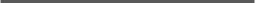 [Pozycja][Lokalizacja]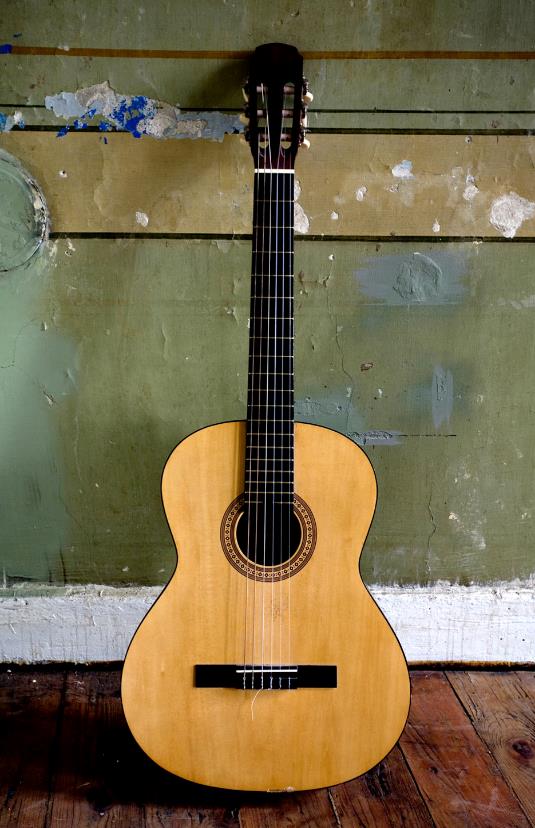 [Szybkie rozpoczynanie pracy][W celu napisania treści zaznacz wiersz tekstu i zacznij pisać, aby zamienić go na własny.][Świetny wygląd za każdym razem][Aby zamienić zdjęcie na własne, po prostu je usuń. Następnie na karcie Wstawianie wybierz pozycję Obraz.][Potrzebujesz nagłówka? Na karcie Narzędzia główne w galerii stylów po prostu naciśnij odpowiedni styl nagłówka. Aby sprawnie zaznaczać tekst do skopiowania lub edycji, nie dołączaj spacji po prawej stronie znaków w zaznaczeniu.]